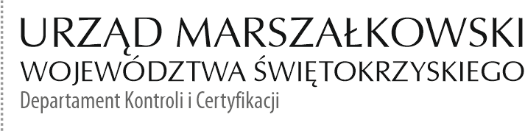 KC-I.432.202.1.2023                                                                                  Kielce, dn. 17.08.2023 r.Powiat Kazimierskiul. Tadeusza Kościuszki 1228-500 Kazimierza WielkaINFORMACJA POKONTROLNA NR KC-I.432.202.1.2023/MK-1z kontroli realizacji projektu nr RPSW.07.01.00-26-0019/17 pn. „e-GEODEZJA - cyfrowy zasób geodezyjny powiatu Kazimierskiego”, realizowanego w ramach Działania 7.1. Rozwój 
e-społeczeństwa Regionalnego Programu Operacyjnego Województwa Świętokrzyskiego na lata 2014 - 2020, polegającej na weryfikacji dokumentów w zakresie prawidłowości przeprowadzenia właściwych procedur dotyczących udzielania zamówień publicznych, przeprowadzonej na dokumentach w siedzibie Instytucji Zarządzającej Regionalnym Programem Operacyjnym Województwa Świętokrzyskiego na lata 2014 – 2020 w dniach od 26.06.2023 r. oraz na dodatkowo dostarczonych przez Beneficjenta dokumentach do dnia 16.08.2023 r. I. INFORMACJE OGÓLNE:Beneficjent:Powiat Kazimierskiul. Tadeusza Kościuszki 1228-500 Kazimierza WielkaStatus prawny Beneficjenta:Wspólnota samorządowaII. PODSTAWA PRAWNA KONTROLI:Niniejszą kontrolę przeprowadzono na podstawie art. 23 ust. 1 w związku z art. 22 ust. 4 ustawy 
z dnia 11 lipca 2014 r. o zasadach realizacji programów w zakresie polityki spójności finansowanych w perspektywie finansowej 2014-2020 (j.t. Dz.U. z 2020 r., poz. 818).III. OBSZAR I CEL KONTROLI: Cel kontroli stanowi weryfikacja dokumentów w zakresie prawidłowości przeprowadzenia przez Beneficjenta właściwych procedur dotyczących udzielania zamówień publicznych 
w ramach realizacji projektu nr RPSW.07.01.00-26-0019/17  pn. „e-GEODEZJA - cyfrowy zasób geodezyjny powiatu Kazimierskiego”.Weryfikacja obejmuje dokumenty dotyczące udzielania zamówień publicznych związanych 
z wydatkami przedstawionymi przez Beneficjenta we wniosku o płatność 
nr RPSW. 07.01.00-26-0019/17-014.Kontrola przeprowadzona została przez Zespół Kontrolny złożony z pracowników Departamentu Kontroli i Certyfikacji Urzędu Marszałkowskiego Województwa Świętokrzyskiego z siedzibą w Kielcach, w składzie:Pani Małgorzata Kowalczyk – Główny Specjalista (kierownik Zespołu Kontrolującego),Pan Krzysztof Piotrowski-Wójcik – Główny Specjalista (członek Zespołu Kontrolującego).IV. USTALENIA SZCZEGÓŁOWE:1.Beneficjent w ramach realizacji projektu przeprowadził postępowanie o udzielenie zamówienia publicznego w trybie przetargu nieograniczonego określonego w art. 132 w związku z art. 139 ust 1 ustawy Prawo zamówień publicznych z dnia 11 września 2019 r. cyt. dalej jako Pzp, którego przedmiotem była usługa „Modernizacji ewidencji gruntów i budynków poprzez utworzenie baz danych EGIB lub poprawę jakości i aktualności baz danych EGIB, wraz z doprowadzeniem tych baz do zgodności z pojęciowym modelem danych ”. Zamawiający w dniu 17.05. 2021r. oszacował wartość zamówienia w kwocie  1.341.326,82 zł. netto, co stanowi 314.179,56 Euro. W toku kontroli ustalono, że Zamawiający nie dokonał analizy potrzeb i wymagań. Obowiązek dokonania analizy potrzeb i wymagań został uregulowany w art. 83 ustawy z dnia 11września 2019 r. Prawo zamówień publicznych (Dz.U. z 2019 r. poz. 2019 ze zm.).Obowiązek ten dotyczy wyłącznie zamawiających publicznych. Zamawiający publiczny obowiązany jest dokonać analizy potrzeb i wymagań przed wszczęciem postępowania klasycznego o wartości równej lub przekraczającej progi unijne. Przy czym na gruncie przepisu art. 83 Pzp opcją podstawą jest uzasadnienie przez zamawiającego konieczności udzielenia zamówienia publicznego, co wynika z treści „(…) przed wszczęciem postępowania o udzielenie zamówienia (…)”. Analiza potrzeb 
i wymagań pozwala zamawiającemu, decydującemu się na udzielenie zamówienia publicznego, dostosować zamówienie do struktury rynku właściwego, zidentyfikować i przygotować się na ewentualne ryzyka oraz podjąć decyzję co do formy i trybu realizacji zamówienia – wszystko 
w ramach środków finansowych, którymi zamawiający dysponuje. Zamawiający opublikował w Dzienniku Urzędowym UE Ogłoszenie o zamówieniu  w dniu 26.05.2021r. pod nr Dz.U./S/S 100 26/05/2021 264337-2021-PL. Przedmiot zamówienia określony w ogłoszeniu dotyczył 6 zadań w podziale na sołectwa, tj.:Zadanie 1 – Brończyce, Kijany;Zadanie 2 – Donosy, Głuchów, Gunów Kolonia, Kamyszów, Łękawa;Zadanie 3 – Kęsów, Kobiela, Mistrzowice, Podskale, Wyszogród;Zadanie 4 – Charbinowice, Krzczonów, Rzemienowice, Trębaczów;Zadanie 5 – Chrustowice, Chwalibogowice, Ksary, Senisławice;Zadanie 6 – Boszcynek, Rosiejów.W odpowiedzi na opublikowane ogłoszenie o zamówieniu wpłynęło 10 ofert w podziale na 6 zadań. Zamawiający opublikował Informację z otwarcia ofert w dn. 08.07.2021r.Efektem rozstrzygnięcia postępowania o udzielenie zamawiania publicznego było podpisanie w dniu 27.10.2021r. Umowy nr 74.IM.U.2021 pomiędzy Beneficjentem a firmą MGGP S.A. Tarnów na wykonanie prac geodezyjnych dla zadań 1,2,3,4,5,6 polegających na „Modernizacji ewidencji gruntów i budynków poprzez utworzenie baz danych EGIB lub poprawę jakości i aktualności baz danych EGIB, wraz z doprowadzeniem tych baz do zgodności z pojęciowym modelem danych”.W § 6 podpisanej Umowy strony ustaliły wynagrodzenie ryczałtowe Wykonawcy w wysokości:Zadanie 1 – 85.362,00 zł. brutto;Zadanie 2 – 232.962,00 zł. brutto;Zadanie 3 – 146.862,00 zł. brutto;Zadanie 4 – 208.362,00 zł. brutto;Zadanie 5 – 214.512,00 zł. brutto;Zadanie 6 – 84.132,00 zł. brutto.Kontrolujący ustalili, że ogłoszenie o udzieleniu zamówienia zostało przekazane Urzędowi Publikacji Unii Europejskiej w dn. 15.11.2021r. oraz opublikowane w Dz. Urz. UE. pod nr 2021/S 225-592103 w dn. 19.11.2022r.Zgodnie z zapisami § 2 zawartej umowy Zamawiający ustalił termin wykonania przedmiotu umowy do 12 miesięcy od dnia podpisania umowy. Zamawiający w dniu  12.09.2022r. zawarł Aneks nr 1 do Umowy nr 74.IM.U.2021 z dnia 27.10.2021r. z dotychczasowym wykonawcą Firmą MGGP S.A. Tarnów na wykonanie robót objętych przedmiotem zamówienia, w terminie ustalonym do dnia 09.01.2023r. Jako powód Zamawiający powołał się na wystąpienie okoliczności związanych z pandemią Covid -19 oraz ich wpływem na termin realizacji Umowy szczegółowo wskazanych i udokumentowanych we wniosku Wnioskodawcy L.Dz.OG/G/5930/03/2020/JW. Pismo Wykonawcy z dnia 21.03.2022r., 
w którym Wykonawca składa wniosek o wydłużenie terminu realizacji umowy. Jako uzasadnienie podał  absencję pracowników spowodowaną chorobami lub poddaniu się obowiązkowej kwarantannie, opiekę nad dziećmi spowodowaną zamknięciem placówek oświatowych i przebywaniem dzieci na kwarantannie, konieczność pracy zdalnej i reorganizacji pracy. Wykonawca wykazał problemy 
w pracy w terenie w związku z ograniczonymi kontaktami z ludźmi. Wykonawca uzasadnił nieobecności 195 dni roboczych na 236 dni kalendarzowych absencji osób przebywających na zwolnieniach, kwarantannie, etc. Uzasadniał utrudnienia w pracy zdalnej i możliwościami technicznymi przesyłu danych na łączach prywatnych. Wykonawca załączył zanonimizowane zestawienie wszystkich nieobecności związanych z Covid-19, zaświadczenia lekarskie na drukach płatnika ZUS za miesiące od października 2021r. do lutego 2022r.Zmiany umowy dokonano na podstawie art.15r ust.4 oraz 4a ustawy z dnia 2 Marca 2020r. 
o szczególnych rozwiązaniach związanych z zapobieganiem, przeciwdziałaniem i zwalczaniem Covid – 19, innych chorób zakaźnych oraz wywołanych nimi sytuacji kryzysowych ( tj. Dz.U. z 2021r. poz.2095).Kontrolujący ustalili, że wysokość wynagrodzenia Wykonawcy z tytułu realizacji prac ustalonych Aneksem nr 1 nie uległa zmianie.W wyniku weryfikacji dokumentacji związanej z zasadnością zawarcia Aneksu Nr 1 do Umowy głównej Kontrolujący nie wnoszą zastrzeżeń. W dniu 09.01.2023r. Wykonawca przedłożył Zamawiającemu Protokół przekazania danych 
i zgłoszenie gotowości do odbioru prac dot. realizacji prac geodezyjnych dla potrzeb zamówienia „ Modernizacji ewidencji gruntów i budynków poprzez utworzenie baz danych EGIB lub poprawę jakości i aktualności baz danych EGIB, wraz z doprowadzeniem tych baz do zgodności z pojęciowym modelem danych” dla jednostek ewidencyjnych Bejsce, Kazimierza Wielka, Opatowiec, Skalbmierz w powiecie kazimierskim. Ponadto Kontrolujący ustalili, że jednostki ewidencyjne Bejsce, Kazimierza Wielka, Opatowiec, Skalbmierz w powiecie kazimierskim obejmują sołectwa wymienione w przedmiocie zamówienia 
tj. zadania od nr 1 do nr 6. Jak wynika z Protokołu odbioru sporządzonego w  dn. 13.01.2023r.  wartość odebranych prac jest  zgodna z zapisami umowy i wynosi 972.192,00 zł. brutto a usługa została wykonana zgodnie z warunkami umowy. W toku kontroli ustalono, że usługa została wykonana w terminie określonym przez Zamawiającego w Aneksie nr 1 do Umowy nr 74.IM.U.2021 z dnia 27.10.2021r.W wyniku weryfikacji dokumentacji związanej z udzieleniem zamówienia publicznego, którego przedmiotem był wybór wykonawcy na usługę „ Modernizacji ewidencji gruntów i budynków poprzez utworzenie baz danych EGIB lub poprawę jakości i aktualności baz danych EGIB, wraz 
z doprowadzeniem tych baz do zgodności z pojęciowym modelem danych ” nie stwierdzono nieprawidłowości. Kontrolę niniejszego zamówienia publicznego Kontrolujący przeprowadzili 
w oparciu o Listę kontrolną stanowiącą dowód nr 1 do niniejszej informacji pokontrolnej.V. REKOMENDACJE I ZALECENIA POKONTROLNE:Ustalenia o średnim stopniu istotności:W wyniku weryfikacji dokumentacji związanej z udzieleniem zamówienia publicznego, którego przedmiotem był wybór wykonawcy usługi „Modernizacji ewidencji gruntów i budynków poprzez utworzenie baz danych EGIB lub poprawę jakości i aktualności baz danych EGIB, wraz 
z doprowadzeniem tych baz do zgodności z pojęciowym modelem danych ”. IZ RPOWŚ na lata 2014-2020 stwierdziła naruszenie art. 83  ustawy z dnia 11 września 2019 r. Prawo zamówień publicznych, które to naruszenie zostało zakwalifikowane jako naruszenie nie mające wpływu na wynik przeprowadzonego postępowania.Mając na uwadze powyższe, IZ RPOWŚ na lata 2014-2020 zaleca na przyszłość przestrzeganie zapisów ustawy Pzp i dochowanie większej staranności w trakcie opracowywania dokumentacji dotyczącej postępowań o udzielenie zamówienia publicznego w przypadku realizacji przedsięwzięć współfinansowanych ze środków funduszy strukturalnych. Niniejsza Informacja pokontrolna zawiera 6 stron oraz 1 dowód, które są dostępne do wglądu w siedzibie Departamentu Kontroli i Certyfikacji  Urzędu Marszałkowskiego Województwa Świętokrzyskiego, ul. IX Wieków Kielc 4, 25-516 Kielce.Dokument sporządzono w dwóch jednobrzmiących egzemplarzach, z których jeden zostaje przekazany Beneficjentowi. Drugi egzemplarz oznaczony terminem „do zwrotu” należy odesłać na podany powyżej adres w terminie 14 dni od dnia otrzymania Informacji pokontrolnej.Jednocześnie informuje się, iż w ciągu 14 dni od dnia otrzymania Informacji pokontrolnej Beneficjent może zgłaszać do Instytucji Zarządzającej pisemne zastrzeżenia, co do ustaleń 
w niej zawartych. Zastrzeżenia przekazane po upływie wyznaczonego terminu nie będą uwzględnione. Kierownik Jednostki Kontrolowanej może odmówić podpisania Informacji pokontrolnej informując na piśmie Instytucję Zarządzającą o przyczynach takiej decyzji.Kontrolujący: IMIĘ I NAZWISKO: Małgorzata Kowalczyk……………………………….IMIĘ I NAZWISKO: Krzysztof Piotrowski -Wójcik………………………..	               										      Kontrolowany/a:									…………………………….